Promoted for and on behalf of Cycling Time Trials under their Rules and Regulations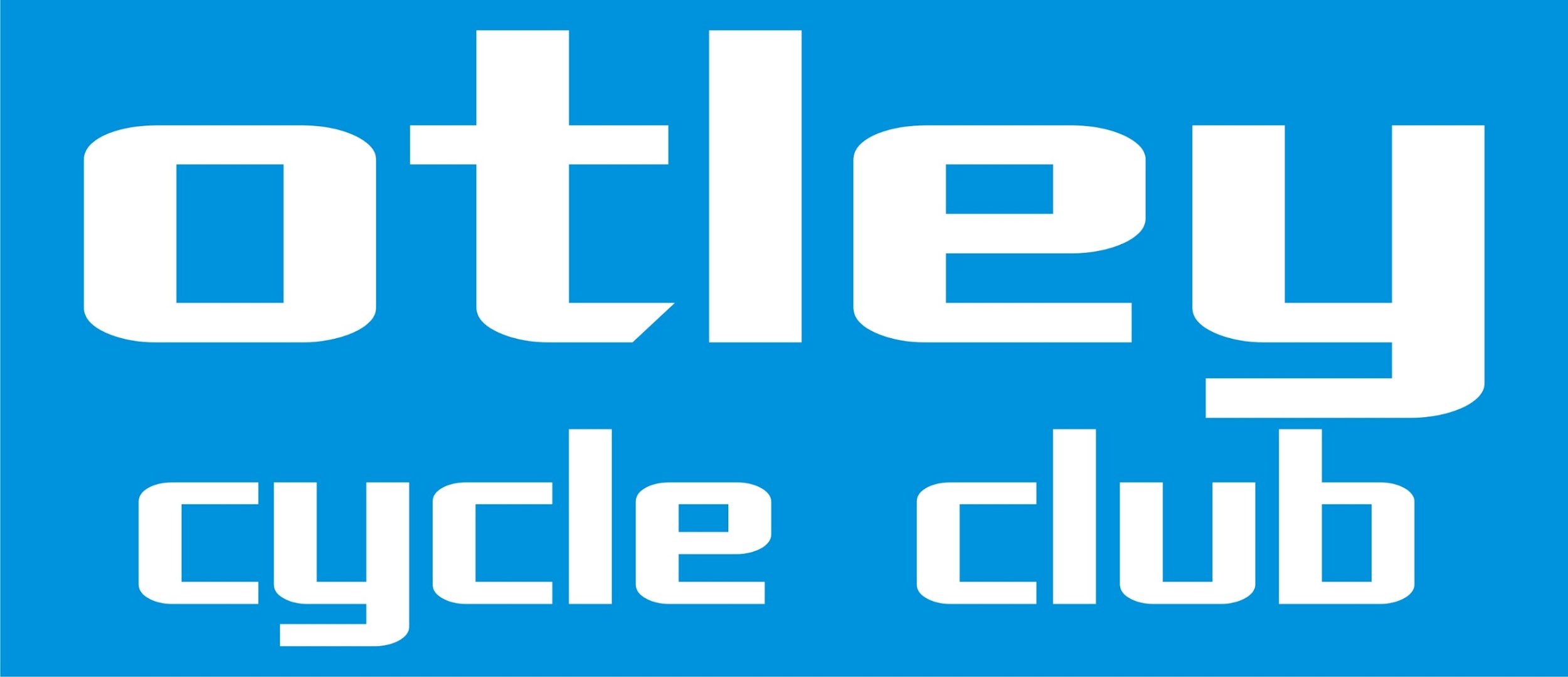 Open 2-Stage Hill Climb - Saturday 7th October 2017Event SecretaryStuart Newbould, 23 South View Terrace, Silsden, BD20 0AS.  Mobile 07948 995096Timekeepers
Keith and Joyce WebbNUMBERS & SIGNING ON will be at the parking area/layby halfway up the climb of Guise Cliff, adjacent to the sharp left-hand bend before the finish straight. ALL RIDERS MUST SIGN ON BEFORE THE START.Please sign both sign-on sheets and retain your number for stage 2.NOTE – Under 16/Junior riders must wear a hard-shell helmet – CTT regulation 15HEADQUARTERSThe event HQ is Norwood Social Hall, Bland Hill, Norwood HG3 1TB, which is just off the B6541 (after the top of Norwood Edge).  The hall will be open from 12 noon so you can use this between rides as a base if you wish.  The prize presentation will take place at the HQ after the Norwood Edge Hill Climb and tea/coffee/cakes will also be available.  It is approximately 5 minutes from Norwood Edge.  There is reasonable parking at and around the hall however please do be aware of resident’s driveways around the area. Please remove cycling shoes before entering the hall.STAGE 1 – V8910 GUISE CLIFF (PATELEY BRIDGE) – first rider off at 11.01Start on Nought Moor Road (unclassified road direction south off the B6265 Pateley Bridge to Grassington road) five yards past telegraph pole number 6 adjacent to driveway to High Westcliffe.  Climb south to finish adjacent to gate before crest of hill. Approximately 1400 yards. To find, take the B6265 west out of Pateley Bridge signposted Grassington. Directly opposite the Royal Oak pub is a road signposted 'Bewerley Hall Farm 1'. This takes you to the course. There is no parking at the start. Competitors should park in the car-parks in Pateley Bridge – see http://www.harrogate.gov.uk/prkg/Pages/Car-Parks-in-Pateley-Bridge.aspx. It is approximately 1.5 miles from the car parks to the hill so please allow at least 15 minutes getting to the start. (Post Code: HG3 5JA or Grid Ref: SE15863744)Record – Dan Evans 3.13.7 1st October 2016Important safety information: Please note that the road surface is broken on the left hand side after 150 feet. At 0.15 miles the road narrows - please be aware of passing/oncoming vehicles and keep left. At 0.18 miles there is a square metal drain with large gaps approx 3 feet into the road - take care. After the finish riders must continue past the officials vehicles and avoid u-turns within the vicinity of the finish. Please do not congregate around the timekeepers - the full results will be available after the event at the HQ.STAGE 2 – V897 NORWOOD EDGE  - first rider off at 14.01Start 3 miles north of Otley on the B6451 at a grate on west side of road just north of bridge over reservoir.  Finish at top of hill approximately 50 yards before junction of road to TV booster aerial.  The B6451 is the Otley to Pateley Bridge Road.  Please park sensibly and allow room for the start timekeeper.  There is very limited parking at the start but there is a car park half way up on the left hand side and at the event HQ.  Please avoid parking at the top of the hill.  (Post Code: LS21 2RD or Grid Ref: SE21049501)Record – Jeff Wright 4-42.0 15th October 1994Important safety information: Please note that the finish is just before the brow of the hill and there can be fast moving traffic approaching from both directions. After the finish riders must continue past the officials vehicles and avoid u-turns within the vicinity of the finish. Please do not congregate around the timekeepers - the full results will be available after the event at the HQ.Just as a reminder for those riders new to hill climbs please note: You will not receive a push start - the start marshal will only hold you up.AWARDS1st Overall £55	2nd Overall £40	3rd Overall £30	4th Overall £15	(Please note that the overall awards are worked out based on a combination of both stage times)1st Lady £40		1st Vet £20 		1st Junior £20 		1st Under 16 £202nd Lady £30		2nd Vet £10		2nd Junior £10 	2nd Under 16 £103rd Lady £15Fastest Team of 3 riders £30 Lanterne Rouge free entry to the 2018 Otley Hill climb.Please note that there is NO one rider - one prize rule this year.This is a counting event in the Yorkshire Hill-climbs Points Competition 2018.Good luck to all riders!Otley CC 2 Stage Hill Climb 2018 Start OrderOtley CC 2 Stage Hill Climb 2018 Start OrderOtley CC 2 Stage Hill Climb 2018 Start OrderOtley CC 2 Stage Hill Climb 2018 Start OrderStart TimesStart TimesNo.NameClubCatGuise CliffNorwood1Trevor HatibOtley CCV11.0114.012Torquil HallValley Striders Cycling ClubS11.0214.023Darren SwalesAlbarosa CCV11.0314.034Gill ArnettOtley CCLV11.0414.045Elliot ReedIdentity RacingJ11.0514.056Julia DaviesValley Striders Cycling ClubLV11.0614.067Ian AndersonYork Triathlon RTV11.0714.078Chris GoodeYorkshire Coast Clarion CCV11.0814.089Philip MasonOtley CCV11.0914.0910Karen TaylorVertex Biemme RTLV11.1014.1011Becky  PentyYork Triathlon RTL11.1114.1112Hylton ArmstrongValley Striders Cycling ClubS11.1214.1213Stephen PorrittSelby CCS11.1314.1314Andrew BoltonOtley CCV11.1414.1415William WaterhouseUniversity of Bristol Cycling Club (UOBCC)S11.1514.1516Mike FurbyValley Striders Cycling ClubV11.1614.1617Oscar HavisAlbarosa CCJ11.1714.1718Robbie StrathdeeOtley CCU1611.1814.1819Jonty BrightHarrogate Nova CCV11.1914.1920Benjamin HallValley Striders Cycling ClubS11.2014.2021Eleanor HuntOtley CCU1611.2114.2122Tommy DawsonYorkshire Road ClubU1611.2214.2223Roman TumaAlbarosa CCV11.2314.2324Liam ReesIlkley CCS11.2414.2425Jonathan HobbsOtley CCV11.2514.2526Michael GreenhalghPaul Milnes CyclesV11.2614.2627Seonaid ThompsonAlbarosa CCL11.2714.2728Sam LengMalton WhsS11.2814.2829Ryan StocktonHarrogate Nova CCV11.2914.2930Sam HowcroftOtley CCU1611.3014.3031James WakefieldHuddersfield Star WhsS11.3114.3132John BlandLondon DynamoS11.3214.32No.NameClubCatGuise CliffNorwood33Paul BierleyHuddersfield RCV11.3314.3334Michael MallenGS MetroV11.3414.3435Lee BowellHuddersfield Star WhsS11.3514.3536Anthony AshworthWetherby WhsV11.3614.3637Stella CrossYorkshire Road ClubJ11.3714.3738Adam KharchiAlbarosa CCS11.3814.3839Sean NewbouldFeatherstone RCS11.3914.3940Lily GreenhalghTeam 22J11.4014.4041David WattTeam Elite/Paul Bethell ElectricalV11.4114.4142Mark JaggerHarrogate Nova CCS11.4214.4243Thomas HarmerValley Striders Cycling ClubS11.4314.4344Martin PortmanYorkshire Road ClubV11.4414.4445James WordsworthOtley CCU1611.4514.4546Ben LaneGS MetroV11.4614.4647Jacob VezeyHarrogate Nova CCS11.4714.4748Michael HarrisHD RevolutionsS11.4814.4849Tom GarnettIlkley CCS11.4914.4950Jessica EvansASSOS Equipe UKL11.5014.5051Matthew HallamValley Striders Cycling ClubS11.5114.5152Ash ConingIdentity RacingJ11.5214.5253Fiona BurnieGS MetroL11.5314.5354Sam WardOtley CCS11.5414.5455Kieran Wynne-CattanachMaxxis 4 Racing TeamS11.5514.5556Zeb KyffinGS MetroS11.5614.5657Andy CunninghamAll Terrain CyclesS11.5714.5758Andrew HaleGJS Cruise RacingS11.5814.5859Oliver HaywardRhino Velo Race TeamS11.5914.5960Kieran SavageTeam B38/Underpin RacingS12.0015.0061Dan EvansASSOS Equipe UKS12.0115.01Key to CategoriesKey to CategoriesKey to CategoriesKey to CategoriesKey to CategoriesU16Under 16VVeteranJJuniorLLadySSenior